DIPLOMASI BUDAYA INDONESIA DALAM PENGENALAN SURAKARTA SEBAGAI KOTA PUSAKA DUNIA MELALUI THE ORGANIZATION OF THE WORLD HERITAGE CITIES (OWHC)
INDONESIAN CULTURAL DIPLOMATION IN THE INTRODUCTION OF SURAKARTA AS  WORLD HERITAGE CITY THROUGH  THE ORGANIZATION OF THE WORLD HERITAGE CITIES (OWHC)SKRIPSI Diajukan untuk Memenuhi Salah Satu Syarat Dalam Menempuh Ujian Sarjana Program Strata Satu Pada Urusan Ilmu Hubungan Internasional Oleh : Nadia Chairunnissa FaridNRP. 152030215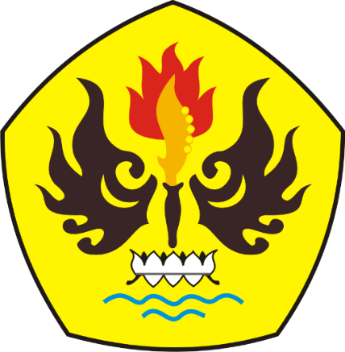 FAKULTAS ILMU SOSIAL DAN POLITIK UNIVERSITAS PASUNDAN BANDUNG 2019